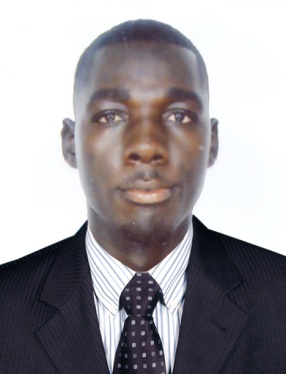 CURRICULUM VITAEDANIEL Email: Daniel.387972@2freemail.com CAREER OBJECTIVEI want to succeed in a stimulating and challenging environment, building the success of the company while I experience advancement opportunities.PERSONAL DETAILSPersonal Profiles: Name			: Daniel Date of Birth		: 28/02/1993Nationality		: GhanaianGender			: MaleMarital status		: SingleReligion			: ChristianLanguages known	: English, SPECIAL CAPABILITIES• Excellent customer service skills
• Good attention to detail
• Proven ability to stand, stoop, bend, and stretch for extended periods of time
• Ability to work individually and inside a team
• Superb ability to understand and follow verbal and written instructionsEducation: High  School IPMC Professional in Graphic Designing Bachelor of Education in Music  (University of   Education Winneba Ghana)Physical capabilities:• Extended standing • Heavy lifting  • Working in extreme weather conditionsWORKING EXPERIENCE2017-2018  : Worked as a Kitchen Helper Prime Hotel Restaurant in Dubai                           Worked as a Security B.G.S Service   in Dubai (U.A,E) 4 month2014-2017 : Worked as a Office Assistant Fastel Construction  in Ghana2008-2009 : Worked as a Sales man Good First Ventures in Ghana          2011-2014 : Worked as a Security Guard Imperial   Security Service in GhanaSKILLSOutstanding communication skillsKnowledge of correct cleaning products, equipment and best practicesExcellent attention to detailA positive attitude and taking pride in workThe ability to multi-tasks and get work done according to strict deadlines.